Immigration Concerns 								      4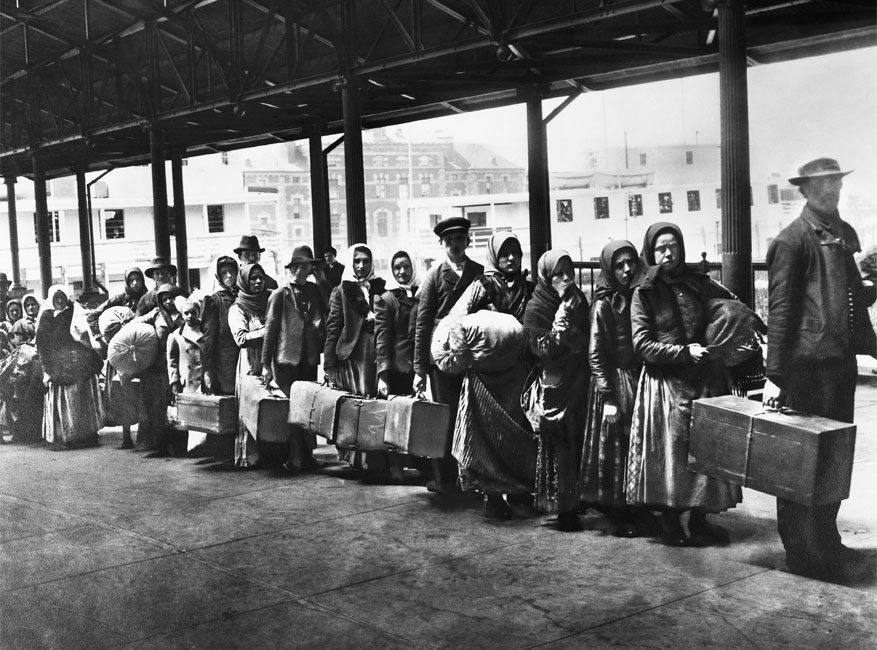 													 Unit 5Ellis Island 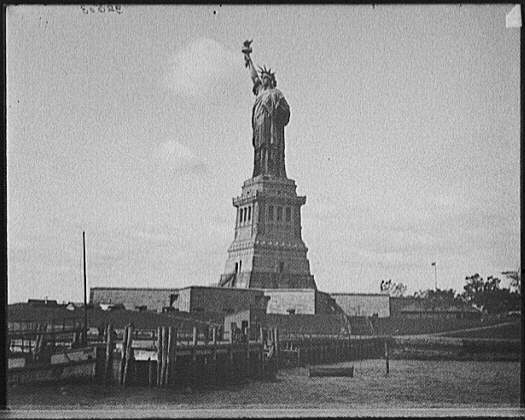 Immigration causes problems in Cities Which city built the nation’s first subway system?          		________________ City	When?      __________	Why?    _________  ____________ Adjusting to life in America Nativist Reactions Immigrants often faced ____________ and ________________ from _____________(people born in the United States).  WHY?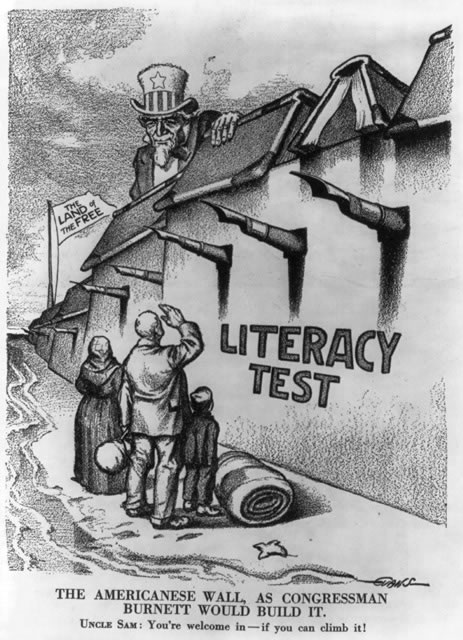 Laws passed to limit immigration _____________  ____________  ________  of 1882:  Chinese were banned from the country_____________  ____________ Act of 1921: a _________  _______ that favored the _________ immigrants over the new 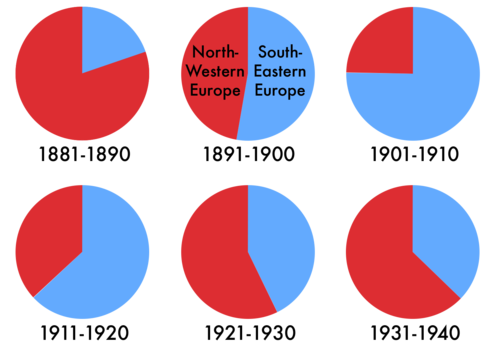 *These laws effectively cut off immigration to the U.S. for the next several decades, BUT immigrants and their descendents continued to contribute immensely to American society.Which cities grew quickly?Why did immigrants settle in the cities?What were some of the urban problems?New York___________Chicago__________________________________ in large _________ provided _________, but living conditions were __________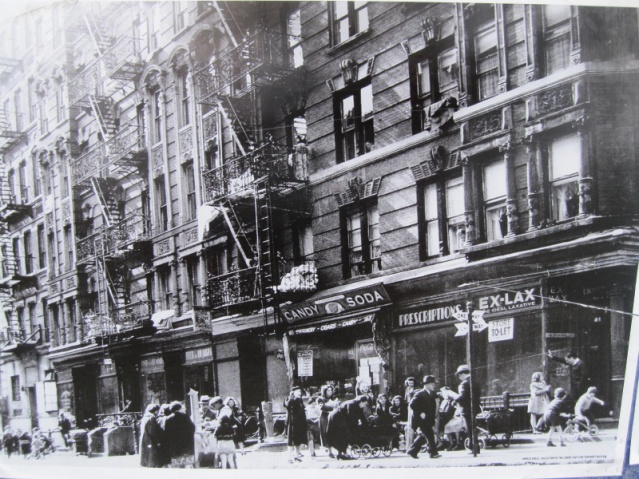 Lack of ____________ – overcrowded ______________ & slumsLack of ___________ services – __________, clean ________, transportation__________ & __________ was rampantDefine assimilation.                                                                            __________ to and fit into new ______________Describe the ___________   ___________ theory.Idea that a __________   _________ of races, cultures, & religions __________ together to form American __________What were __________  _________________?City ____________ made up of a certain __________ groupWhy were ___________  _______________ essential to the process for assimilation?Immigrants learned _____________,  American ____________, and became ___________